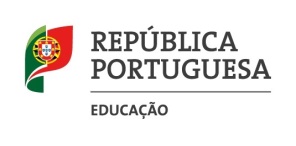 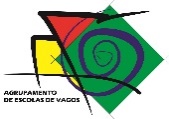 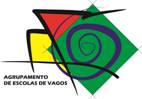 InformaçãoQuadros competitivos do Desporto Escolar 2018/2019 do AEVQuadro 1 - Deslocações do Clube de Desporto Escolar do AEV em 2018/2019Relembro a necessidade legal de compatibilizar a atividade académica dos alunos com a atividade desportiva (sobretudo testes escritos e lecionação de conteúdos novos), devendo ser encontradas soluções caso a caso.Fases finais CLDEQuadro 2 - Provas Regionais e NacionaisQuadro 3 - Receções do Clube do Desporto Escolar do AEV em 2018/2019Quadro 4 - Provas do Plano Anual de Atividades (fase Escola)O Coordenador do DE- Prof. Paulo BrancoDataEquipaProfessorProfessorLocalHorárioAlunos4.ª  - 14-11-18SurfCarlos CoutoCarlos CoutoBarra9-163 al4.ª  - 21-11-18SurfCarlos CoutoCarlos CoutoFigueira da Foz9-173 al6.ª - 07-12-18BócciaPaula DiasPaula DiasEB Aradas10-15Eq A e B4.ª  - 12-12-18BadmintonC.CarameloC.CarameloEB Gafª. Encarn.10-15Individual3.ª - 08-01-18Futsal-InicAna SantosAna SantosAE Anadia9-154 Eq4.ª - 09-01-19XadrezLeonel RochaLeonel RochaColégio Calvão10-164.ª - 16-01-19NataçãoCarlotaTavaresCarlotaTavaresPisc Ílhavo10-13N2 e 34.ª - 23.01-19Nataç AdaptNataç AdaptCarlotaTavaresPisc. Albergaria10-136.ª - 25-01-19Futsal femPedroM+AnaSPedroM+AnaSEB Aradas9-15InfB+Inic2.ª - 28-01-19BadmintonC.CarameloC.CarameloEB Gafª. Nazaré10-15Individual2.ª - 28-01-19BócciaPaula DiasPaula DiasEB Gafª.Encarn.10-15Eq. A e B3.ª - 29-01-19Ténis MesaPBranco+CCar.PBranco+CCar.EB Gafª. Nazaré10-15Individual5.ª - 31.01-19Vela+CangPNeta+RicardoPNeta+RicardoÓis da Ribeira10-164.ª - 20-02-19BTTAntónio RochaAntónio RochaSec. Esgueira10-13205.ª - 21-02-19Futsal InicAna SantosAna SantosEB Pampilhosa9-154 Eq2.ª - 25-02-19Futsal Inf MPedro+NoguerPedro+NoguerEB Gafª. Encaraç.9-133 Equipas3.ª - 26-02-19Futsal Fem.PedroM+AnaSPedroM+AnaSEB Gafª. Encarn9-15InfB+Inic4.ª - 27-02-19BócciaPaula DiasPaula DiasEB João Af.Aveiro10-15Individ5.ª - 28-02-19XadrezLeonel RochaLeonel RochaEB Gafª. Encarn.10-166.ª - 01-03-19BadmintonC.CarameloC.CarameloPav. Angeja10-17Ap.Iic+Juv6.ª - 08-03-18Vela+CangPNeta+RicardoPNeta+RicardoCoimbra9-176.ª - 08-03-19NataçãoCarlotaTavaresCarlotaTavaresPisc. Gafª.Nazaré10-13N2 e 36.ª - 23.03-19Nat AdaptCarlotaTavaresCarlotaTavaresEB Branca10-135.ª - 29-03-19Futsal InicAna SantosAna SantosEB Gafª. Encarn9-154 Eq2.ª - 01-04-19NataçãoCarlotaTavaresCarlotaTavaresPisc. Estarreja10-13N32.ª - 01-04-19BTTAntónio RochaAntónio RochaEB Branca10-13203.ª - 02-04-19BadmintonC.CarameloC.CarameloPav. Angeja10-17Inic+Juv-Eq3.ª - 02-04-19XadrezLeonel RochaLeonel RochaSec Ílhavo10-16Apurados5.ª - 04-04-19BócciaPaula DiasPaula DiasEB Oliv Bairro10-15Apurados2.ª - 06-05-19BadmintonC.CarameloC.CarameloPav. Angeja10-17T.Encerr.4.ª - 08-05-19Vela+CangPNeta+RicardoPNeta+RicardoGuarda9-172.ª - 13-05-19NataçãoCarlotaTavaresCarlotaTavaresPisc. Ílhavo10-13N1 e N24.ª - 15-05-19XadrezLeonel RochaLeonel RochaEB Cacia10-17T. Encerr.4.ª - 29-05-19BócciaPaula DiasPaula DiasPav. Angeja10-16T.Encerr.   3.ª - 04-06-19AtletismoIsabel AnjosIsabel AnjosPista Arada-Ovar10-17T.Encerr.Futsal Masc iniciados15 MaioFusal Masc Infantis7JunhoDatasProvasLocais3.4 MaioBadmintonCastelo Branco4 MaioBTTFundão4 MaioBócciaTondela4 MaioNataçãoAguiar da Beira10-11 MaioTénis de Mesa VAGOS10-11 MaioTénis de MesaVAGOS11 MaioXadrezMangualde24 a 26 MaioFutsal Inic M+FGuarda31 Maio a 2 Junho (Juvenis)Atlet (I+J),Bad (J),Bóccia, Natação (J), TM (Juv), Xadrez                                       NACIONAISElvas e Campo Maior28 a 30 Junho (Inic)Badm, BTT (I+J), TM, Futsal       NACIONAISSetúbalDataEquipaProfessorLocalHorárioAlunos2.ª - 10-12-18 Ténis MesaPBranc+CCaram.Pavilhão10-14Individual3.ª - 11-12-18AtletismoIsabel AnjosEstádio10-145.ª - 13-12-19Futsal FemPedroM+AnaSPavilhão9-15InfB e Inic3.ª - 08-01-19Futsal Inf MPedro+NogueirPavilhão9-133 Equipas5.ª - 17-01-19BTTAntónio. RochaQuinta Ega10-1320Corta MatoTodos5.ª - 21-02-19AtletismoIsabel AnjosEstádio10-145.ª - 28-02-19Ténis esaPBranco+CCaramPavilhão10-13EquipasMega LocalIsabel Anjos6.ª - 26-04-19AtletismoIsabel AnjosEstádio10-14Ap.RegionFuttsal FemPedroM+Ana S3.ª - 30-04-19Ténis MesaPBranco+CCaramPavilhão10-17Apurados4.ª - 08-05-19Futsal InfMPedro+NogueiraPavilhão9-133 Equipas5.ª - 16-05-19Ténis MesaPBranco+CCaramPavilhão10-17Inf A e B3.ª – 21-05-19Nat.AdaptCarlota TavaresPiscina 16m10-13DataProvaLocalDezembroCorta Mato EscolasJaneiroMega-AtletaPista de AtletismoMarçoTribolPavilhão de VagosJunhoCicloturismoVagaSplash